KS1 Flip Learning We are going to start our term with a lovely book; Send for a SuperHero by Michael Rosen. Does the name Michael Rosen remind you of another book we have read?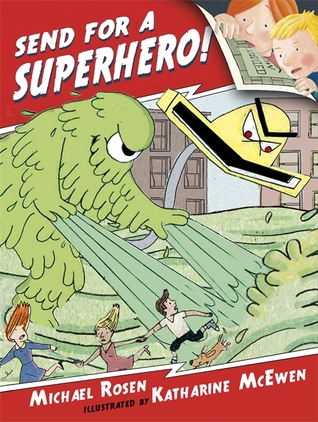 Click on the following link to reading time with Kaitlyn: please make sure you listen to it carefully.https://www.youtube.com/watch?v=wT80G8jfwJUKaitlyn read Send for a SuperHero during COVID-19 lockdown for all of us to enjoy. I think that was very nice of her. Write 3 adjectives in your homework book that I could have used instead of nice.Stop the video when Kaitlyn reads the page about Class Perfect and look at the children trying to be nice:Make a list of all the things they are doingMake another list of things you would like to see and try to make your Class Perfect.